SAINT BERNARD ASSOCIATION OF NORTHERN GAUTENG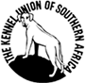 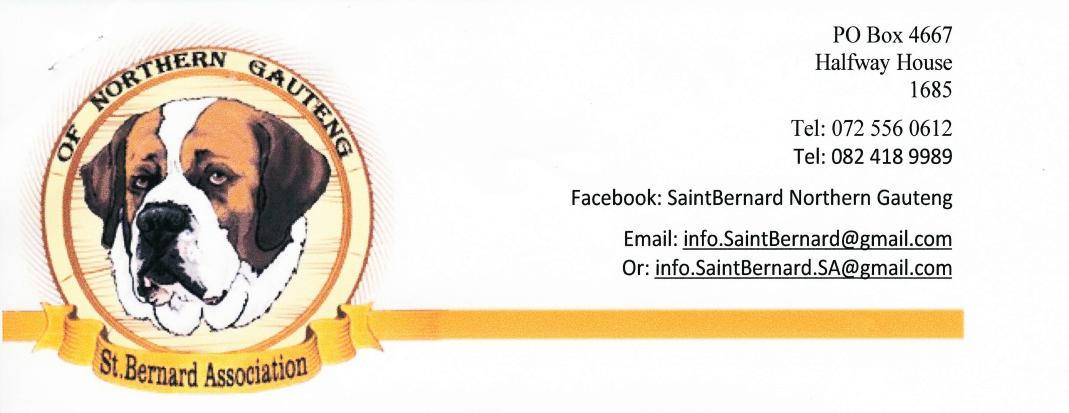 DATE:Saturday 23 November 2019TIME: 7:00ENTERIES CLOSE:Monday 18 November 2019VENUE:  Goldfields Show Grounds, Boeing Road, Bedfordview, JohannesburgENQUIRES:  Mrs Tertia Van Der Watt – 041 922 7516FAX NUMBER: 041 922 7703EMAIL:pvanderwatt@vanderwattca.co.zaENTRY FEES:R130.00BANKING DETAILS:  Bank:  Standard BankBranch:  051001Account No: 13578332Account Name:  Saint Bernard Association of Northern GautengCLASSES/GRADES:*Baby Puppy (4-6 months), Minor Puppy (6-9 months), Puppy (9-12 months), Junior (12-18 months), Graduate (18-24 months), SA Bred, Veteran, Open& Champions*Not eligible for CCCHALLENGES:ORDER OF JUDGING CHALLENGES:Child Handlers, Junior Handlers, Best in Show, Best Puppy in Show, Best Junior in Show, Best Veteran in Show, Best Baby Puppy In Show and Best Neuter in ShowJUDGE:Working	Saint Bernard	Ms Olga Sinko		23-11-2019  07:00OFFICIALS:	CHAIRMAN:				SHOW MANAGER:			SHOW SECRECTARY:		Tertia Van Der Watt	VET ON CALL:			Bedfordview Animal ClinicADDITIONAL ENTRY FEE INFORMATION:Email Entries to: pvanderwatt@vanderwattca.co.za
Entries must be legible and sent with PROOF OF PAYMENT - DO NOT SEND SEPARATELY.
Please use "owners name" as a reference for payments
Please bring proof of payment and entry forms with you to the show

CATALOGUE: R30.00 ordered with entries - Electronic Catalogue available

“Only Members of the Kennel Union shall be entitled to enter dogs in their registered ownership in any Championship Dog Show licensed by the Kennel Union.” 

No 'Registration' applied for or 'Transfer' applied for entries will be accepted.

Postal Orders will not be accepted.

Any incomplete or illegible entries or those unaccompanied by the correct fees will be returned to the exhibitor.

Entries postmarked on, or prior to the closing date will be accepted, provided they are received within five (5) days after the closing date. Please include copy of deposit slip/proof of payment.ADDITIONAL INFORMATION:	Bitches in season permitted
RIGHT OF ADMISSION RESERVEDTHIS SHOW/EVENT WILL BE HELD UNDER THE RULES & REGULATIONS OF THE KENNEL UNION OF SOUTHERN AFRICAClick here to view club contact details"All exhibitors are personally responsible for the control of their dogs at all times and shall be personally liable for any claims which may be made in respect of injuries which may arise or be caused by their dogs."

The mating of bitches within the precincts of the Show is forbidden.

Puppies under four (4) months are not eligible for competition.

The committee reserves the right to appoint other judges.

The committee reserves the right to withdraw judging contracts and to combine groups.

All dogs are to be kept on leash at all times

Conditions attracting immediate disqualification are set out in Reg. 4 of Schedule 4 and Reg. 31 of Schedule 3

RIGHT OF ADMISSION RESERVEDIf, after checking the schedule, you decide to enter the show please complete the Official Show Entry form.

Complete your entry form and submit together with the required entry fee as given on the schedule directly to the Club.

E-mail/Fax to the addresses given on the Show Schedule.